Dancing In The MoonlightSherman Kelly 1969 (as recorded by King Harvest 1972)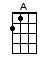 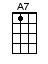 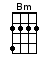 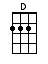 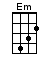 INTRO:  / 1 2 3 4 /[Bm] / [Em] / [A] / [D][A] /[Bm] / [Em] / [A] / [D][A] / [Bm]We get it [Em] on most every night[A] And when that [D] moon gets [A] big and [Bm] brightIt’s a super-[Em]natural delight[A] Everybody was [D] dancin’ [A] in the [Bm] moonlight[Em] / [A] / [D][A] / [Bm]↓Everybody [Em] here is out of sight[A] But they don’t bark and [D] they don’t  [A] biteThey [Bm] keep things loose, they [Em] keep things light[A] Everybody was [D] dancin’ [A] in the [Bm] moonlight[Em] Dancin’ in the moonlight[A] Everybody’s [D] feelin’ [A] warm and [Bm] brightIt’s such a [Em] fine and natural sight[A] Everybody’s [D] dancin’ [A] in the [Bm] moonlightWe like our [Em] fun and we never fight[A] You can’t dance and [D] stay up-[A]tightIt’s a [Bm] supernatur-[Em]al delight[A] Everybody was [D] dancin’ [A] in the [Bm] moonlight[Em] Dancin’ in the moonlight[A] Everybody’s [D] feelin’ [A] warm and [Bm] brightIt’s such a [Em] fine and natural sight[A] Everybody’s [D] dancin’ [A] in the [Bm] moonlight[Em] / [A] / [D][A] / [Bm][Em] / [A] / [D][A] / [Bm]Everybody [Em] here is out of sight[A] But they don’t bark and [D] they don’t  [A] biteThey [Bm] keep things loose, they [Em] keep things light[A] Everybody was [D] dancin’ [A] in the [Bm] moonlightEverybody’s [Em] dancin’ in the moonlight[A] Everybody’s [D] feelin’ [A] warm and [Bm] brightIt’s such a [Em] fine and natural sight[A] Everybody’s [D] dancin’ [A] in the [Bm] moonlight[Em] Dancin’ in the moonlight[A] Everybody’s [D] feelin’ [A] warm and [Bm] brightIt’s such a [Em] fine and natural sight[A] Everybody’s [D] dancin’ [A] in the [Bm] moonlightEverybody’s [Em] dancin’ in the moonlight[A] Everybody’s [D] feelin’ [A] warm and [Bm] brightIt’s such a [Em] fine and natural sight[A] Everybody’s [D] dancin’ [A] in the [Bm] moonlight[Em] / [A] / [D]www.bytownukulele.ca